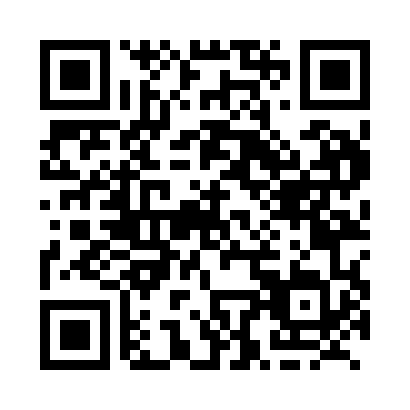 Prayer times for Regent Park, Ontario, CanadaMon 1 Jul 2024 - Wed 31 Jul 2024High Latitude Method: Angle Based RulePrayer Calculation Method: Islamic Society of North AmericaAsar Calculation Method: HanafiPrayer times provided by https://www.salahtimes.comDateDayFajrSunriseDhuhrAsrMaghribIsha1Mon3:515:401:216:419:0310:522Tue3:525:411:226:419:0210:513Wed3:535:411:226:419:0210:514Thu3:535:421:226:419:0210:505Fri3:545:431:226:419:0210:506Sat3:555:431:226:409:0110:497Sun3:565:441:236:409:0110:488Mon3:585:451:236:409:0010:479Tue3:595:451:236:409:0010:4610Wed4:005:461:236:408:5910:4511Thu4:015:471:236:408:5910:4412Fri4:025:481:236:398:5810:4313Sat4:045:491:236:398:5810:4214Sun4:055:491:236:398:5710:4115Mon4:065:501:246:388:5610:4016Tue4:085:511:246:388:5610:3917Wed4:095:521:246:388:5510:3818Thu4:105:531:246:378:5410:3619Fri4:125:541:246:378:5310:3520Sat4:135:551:246:368:5210:3421Sun4:155:561:246:368:5210:3222Mon4:165:571:246:358:5110:3123Tue4:185:581:246:358:5010:3024Wed4:195:591:246:348:4910:2825Thu4:216:001:246:348:4810:2726Fri4:226:011:246:338:4710:2527Sat4:246:021:246:338:4610:2328Sun4:256:031:246:328:4410:2229Mon4:276:041:246:318:4310:2030Tue4:286:051:246:318:4210:1831Wed4:306:061:246:308:4110:17